Ministerul Afacerilor Externe şi Integrării Europene al Republicii Moldovaanunţă concurs pentru ocuparea funcţiei publice/ diplomatice vacante:Direcţia cooperare multilateralăSecţia Consiliul Europei și Drepturile OmuluiAtaşat  - 1 post Sarcinile de bază:1. Urmăreşte activitatea şi gestionează dosarele referitoare la cooperarea Republicii Moldova cu Consiliul Europei (CoE), precum și pe linia drepturilor omului cu ONU și OSCE, conform fişei de post.2. Redactează corespondenţă generală, diverse materiale analitice şi informative, discursuri, planuri şi rapoarte de activitate ale Secţiei.3. Asigură pregătirea şi participarea la reuniuni multilaterale şi întrevederi pe linia dosarelor în gestiune. 4. Efectuează acţiuni de secretariat, arhivă şi evidenţă a corespondenţei diplomatice.5. Îndeplineşte alte sarcini la indicaţia conducerii Direcţiei şi Secţiei.6. Organizarea vizitelor de țară a înalților oficiali și raportori ai CoE, ONU, OSCE.Salariul de funcţie:Conform prevederilor Legii nr. 270 din 23 noiembrie 2018 privind sistemul de unitar de salarizare în sectorul bugetar și art. 10 alin (1) din Legea bugetului de stat pentru anul 2020 publicată în M.O nr. 393-399 (7316-7322) din 27 decembrie 2019. Condiţiile de participare la concurs:Condiţii de bază:Deţinerea cetăţeniei Republicii Moldova; Cunoaşterea limbii române şi a limbii engleze şi/sau a limbii franceze la nivel avansat (nivel B2), cunoaşterea altor limbi va fi un avantaj (prezentarea certificatelor şi/sau adeverințelor respective este obligatorie);Lipsa antecedentelor penale, sau altor restricții legale de a ocupa funcții publice.Cerinţe specifice:      Studii: superioare, de licenţă sau echivalente și masterat, în domenii: relaţii internaţionale, drept, stiinţe politice, științe economice, istorie. Orice informaţie cu privire la eventuala experienţă profesională obţinută este binevenită.                                             .Cunoştinţe:    - Istoria şi principiile de bază ale diplomaţiei;- Dreptul internaţional şi diplomatic;- Principiile şi regulile corespondenţei diplomatice; - Priorităţile politicii externe a Republicii Moldova (conform documentelor programatice oficiale);- Specificul activităţii organizaţiilor internaţionale;- Cunoştinţe de operare la calculator: Word, Excel, PowerPoint, Internet.Abilităţi:   aptitudini solide în ceea ce priveşte procesarea informaţiei (fixarea exactă şi calitativă a informaţiei, analiza şi sinteza informaţiilor obţinute), abilităţi avansate de comunicare, consultare, prezentare a poziţiilor elaborate, lucru în echipă.   Atitudini/Comportamente: responsabilitate, creativitate, disciplină, tendinţă spre dezvoltare profesională continuă, spirit de iniţiativă.Persoanele interesate urmează să depună personal/ prin e-mail / prin poştă (str. 31 August 1989, nr. 80, MD – 2012, mun. Chişinău), Dosarul de concurs, care conţine:1.  formularul de participare;
2.*copia buletinului de identitate;
3. *copia diplomei de studii şi a suplimentului la diplomă;
4. *copia certificatelor de absolvire a cursurilor de perfecţionare profesională şi/sau de specializare;
5.*documente ce atestă experiența profesională (copia carnetului de muncă, certificate privind activitatea profesională desfășurată după data de 1 ianuarie 2019 sau alte documente confirmative);6.certificatul medical (forma 086-2/e),(certificatul poate fi înlocuit cu declaraţia pe proprie răspundere);
7. Cazierul judiciar (cazierul judiciar poate fi înlocuit cu declaraţia pe proprie răspundere);8. CV-ul (Europass);
9. Acordul cu privire la prelucrarea datelor cu caracter personal.Notă: *Copiile documentelor menționate se prezintă împreună cu documentele originale pentru a verifica veridicitatea lor sau pot fi autentificate la notar. În situația în care dosarul de concurs se depune prin poştă, această prevedere se aplică până la data desfăşurării probei scrise a concursului, sub sancţiunea respingerii dosarului de concurs. Termenul limita de depunere a documentelor pentru participare la concurs: 14 noiembrie 2022, ora 16:30.Informaţia privind condiţiile de desfăşurare a concursului este plasată şi pe panoul informaţional la sediul MAEIE (str. 31 August 1989, nr. 80, MD – 2012, mun. Chişinău).Contacte: Secția resurse umane și contencios, tel. 022 578 281, e-mail sruc@mfa.gov.md.Concursul va fi organizat  în conformitate cu Regulamentul „Cu privire la ocuparea funcției publice vacante prin concurs”, aprobat prin Hotărârea Guvernului nr. 201 din 11 martie 2009 şi va include: examinarea Dosarelor depuse, proba scrisă şi interviul.În cadrul probei scrise se va aprecia şi nivelul cunoașterii limbilor străine de către candidații la post.Lista candidaților admiși la concurs, informația despre data şi ora desfășurării probei scrise şi a interviului vor fi plasate pe pagina web a MAE IE www.mfa.gov.md, precum şi va fi adusă la cunoștința fiecărui candidat admis la proba scrisă / la interviul. Bibliografia în baza căreia vor fi formulate întrebările pentru proba scrisă şi interviu: Constituţia Republicii MoldovaProgramul de activitate al Guvernului Republicii Moldova (2020 - 2023)Acte normative în domeniul relaţiilor internaţionale şi în domeniul de specialitate: 	Convenţia de la Viena cu privire la relaţiile diplomatice, din 18 aprilie 1961;Convenţia de la Viena cu privire la relaţiile  consulare, din 24 aprilie 1963;Legea Republicii Moldova “Cu privire la serviciul diplomatic” nr. 761-XV din 21 decembrie 2001;Legea cu privire la tratatele internaţionale ale RM nr. 595 din 24 septembrie 1999; Convenția Europeană a Drepturilor Omului https://www.echr.coe.int/Documents/Convention_RON.pdf) Committee of Ministers/Procedures and working methods - Result details (coe.int)Ghid practic cu privire la procedura de executare a hotărârilor și deciziilor emise de Curtea Europeană a Drepturilor Omului - Ghid_exec_RO.pdf (gov.md)Pactul internațional privind drepturile civile și politice;Pactul internațional privind drepturile economice, sociale și culturale;Convenția privind eliminarea tuturor formelor de discriminare împotriva femeilor;Convenția privind eliminarea tuturor formelor de discriminare rasială;Convenția privind drepturile copilului;Convenția privind drepturile persoanelor cu dizabilități.Planul de Acţiuni al Planul de acțiune al Consiliului Europei pentru Republica Moldova 2021-2024 (DRAFT - Action Plan Moldova 2021-2024 - EN (coe.int)Hotărârea Parlamentului nr. 89 din 24 mai 2018 cu privire la aprobarea Planului naţional de acţiuni în domeniul drepturilor omului pentru anii 2018–2022;Paginile web coe.int, un.org şi alte site-uri relevante. Formularde participare la concursul pentru ocuparea funcţiei publice Autoritatea publică: Ministerul Afacerilor Externe şi Integrării Europene Funcţia publică solicitată: Consilier, Secția OSCE și securitate internațională,  Direcţia cooperare multilaterală I. Date generaleII. EducaţieStudii superioare, de licență sau echivalente (ciclul I):Studii superioare de masterat și/sau doctorat (ciclul II, ciclul III):Cursuri de perfecționare/specializare relevante:III. Experienţa de muncăExperienţa de muncă în domeniul funcţiei publice vacante (începând cu cea recentă)** La necesitate, se adaugă secțiuni suplimentare IV. Competențe (autoevaluare)V. Nivel de cunoaștere a limbilorVI. Competențe digitale VII. Relaţii de rudenieVIII. Recomandări Declar, pe propria răspundere, că datele înscrise în acest formular sunt veridice. Accept dreptul autorităţii publice de a verifica datele din formular și din documentele prezentate.Prin prezenta, declar pe propria răspundere, că sunt apt din punct de vedere al stării sănătăţii şi nu am antecedente penale rezultate din infracţiuni intenţionate, fapt pentru care semnez.Data___________2022                                                  Semnătura___________________	                                                                                        Nume, prenume __________________                                         ACORDprivind prelucrarea datelor cu caracter personal ale utilizatorului SIA „Registrul funcţiilor publice şi al funcţionarilor publici" din MAE IESubsemnatul/a_______________________________________________________IDNP__________________________        Bl__________________________________Data eliberare _________________Of__________ Adresa_____________________________________________________________________________________________________________________________________________________________prin acest acord îmi exprim în mod expres consimţământul neviciat la prelucrarea datelor cu caracter personal, care sunt oferite de către mine, în scopul gestionării SlA „Registrul funcţiilor publice şi al funcţionarilor publici".Confirm că am fost informat de prevederile art. 13 din Legea nr. 158 din 04.07.2008 cu privire la funcţia publica şi statutul funcţionarului public, art. 91-94 din Codul muncii, Hotărârii Guvernului nr.106 din 11.02.2014 „Pentru aprobarea Regulamentului privind organizarea şi funcţionarea Sistemului informaţional automatizat „Registrul funcţiilor publice şi al funcţionarilor publici.", mi s-a adus la cunoştinţă drepturile şi responsabilităţile mele privind prelucrarea datelor cu caracter personal ale personalului din autorităţile publice stabilite de actele normative menţionate, precum şi drepturile mele prevăzute de Legea privind protecţia datelor cu caracter personal (dreptul de acces, de intervenţie, de opoziţie, precum şi de a mă adresa în instanţa de judecată. în contextul prelucrării efectuate asupra datelor cu caracter personal ce mă vizează)Atenţie! Documentul conţine date cu caracter personal, prelucrate în cadrul sistemului de evidenţă, înregistrat în Registrul de evidenţă al operatorilor de date cu caracter personal www.registru.datepersonale.md. Prelucrarea ulterioară a acestor date poate fi efectuată numai în condiţiile prevăzute de Legea nr. 133 din 08.07.2011 privind protecţia datelor cu caracter personal.Nume Prenume Data naşteriiDomiciliuCetăţenia(inclusiv a altor state)Cetăţenia(inclusiv a altor state)Cetăţenia(inclusiv a altor state)Telefon serviciu:domiciliu: mobil: E-mailE-mailTelefon serviciu:domiciliu: mobil: Codul și adresa poștală Codul și adresa poștală Nr.crt.PerioadaInstituția, localizarea, facultateaSpecialitatea obţinută.Diplomă/certificatNr.crt.PerioadaInstituția, localizarea, facultateaSpecialitatea, titlul obţinut. Diplomă/certificatNr.crt.PerioadaInstituția, localizareaInstituția, localizareaDenumirea cursuluiDiplomă/certificatTitluri ştiinţificeTitluri ştiinţificeTitluri ştiinţificeTitluri ştiinţificeTitluri ştiinţificeTitluri ştiinţificeTitluri ştiinţificeTitluri ştiinţificeTitluri ştiinţificeLucrări ştiinţifice, brevete de invenţie, publicaţii etc.Lucrări ştiinţifice, brevete de invenţie, publicaţii etc.Lucrări ştiinţifice, brevete de invenţie, publicaţii etc.Lucrări ştiinţifice, brevete de invenţie, publicaţii etc.Lucrări ştiinţifice, brevete de invenţie, publicaţii etc.Lucrări ştiinţifice, brevete de invenţie, publicaţii etc.Lucrări ştiinţifice, brevete de invenţie, publicaţii etc.Lucrări ştiinţifice, brevete de invenţie, publicaţii etc.Lucrări ştiinţifice, brevete de invenţie, publicaţii etc.Apartenența la organizații/asociații profesionale, participarea în grupuri naționale de lucru etc.Apartenența la organizații/asociații profesionale, participarea în grupuri naționale de lucru etc.Apartenența la organizații/asociații profesionale, participarea în grupuri naționale de lucru etc.Apartenența la organizații/asociații profesionale, participarea în grupuri naționale de lucru etc.Apartenența la organizații/asociații profesionale, participarea în grupuri naționale de lucru etc.Apartenența la organizații/asociații profesionale, participarea în grupuri naționale de lucru etc.Apartenența la organizații/asociații profesionale, participarea în grupuri naționale de lucru etc.Apartenența la organizații/asociații profesionale, participarea în grupuri naționale de lucru etc.Apartenența la organizații/asociații profesionale, participarea în grupuri naționale de lucru etc.Apartenența la organizații/asociații profesionale, participarea în grupuri naționale de lucru etc.Apartenența la organizații/asociații profesionale, participarea în grupuri naționale de lucru etc.Apartenența la organizații/asociații profesionale, participarea în grupuri naționale de lucru etc.Vechimea în serviciul publicVechimea în domeniul funcției publice vacante PerioadaOrganizația, localizarea. Postul deţinutAtribuțiile și responsabilitățile de bazăAbilități manageriale (se completează pentru funcția publică de conducere de nivel superior și de conducere)Nivel de dezvoltare şi manifestareNivel de dezvoltare şi manifestareAbilități manageriale (se completează pentru funcția publică de conducere de nivel superior și de conducere)înaltmediuPlanificarea activității Organizarea și coordonareaMonitorizarea, evaluarea și raportarea Luarea deciziilor Soluționarea problemelorManagementul resurselor umane Managementul schimbărilor Altele (specificați) Abilități profesionale genericeNivel de dezvoltare şi manifestareNivel de dezvoltare şi manifestareAbilități profesionale genericeînaltmediuComunicarea interpersonală Soluționarea de conflicte Lucrul în echipăManagementul timpului Altele (specificați) Atitudini/comportamenteNivel de dezvoltare şi manifestareNivel de dezvoltare şi manifestareAtitudini/comportamenteînaltmediuIntegritateOrientare spre respectarea drepturilor și libertăților fundamentale ale omuluiOrientare spre rezultat și calitate Spirit de inițiativăFlexibilitateOrientare spre dezvoltare profesională continuăRezistență la stres Altele (specificați) Denumirea limbiiCalificativ de cunoaștere (conform Cadrului European Comun de Referință pentru cunoașterea unei limbi)Calificativ de cunoaștere (conform Cadrului European Comun de Referință pentru cunoașterea unei limbi)Calificativ de cunoaștere (conform Cadrului European Comun de Referință pentru cunoașterea unei limbi)Calificativ de cunoaștere (conform Cadrului European Comun de Referință pentru cunoașterea unei limbi)Calificativ de cunoaștere (conform Cadrului European Comun de Referință pentru cunoașterea unei limbi)Calificativ de cunoaștere (conform Cadrului European Comun de Referință pentru cunoașterea unei limbi)Denumirea limbiiA1A2B1B2C1C2Programe/AplicațiiNivel de utilizareNivel de utilizareNivel de utilizarePrograme/AplicațiiîncepătorintermediaravansatMS WordPowerPointExcelInternet Altele (specificați)Relaţii de rudenie cu funcționarii autorității publice organizatoare a concursului și/sau autorității în care s-a anunțat funcția publică vacantăRelaţii de rudenie cu funcționarii autorității publice organizatoare a concursului și/sau autorității în care s-a anunțat funcția publică vacantăRelaţii de rudenie cu funcționarii autorității publice organizatoare a concursului și/sau autorității în care s-a anunțat funcția publică vacantăRelaţii de rudenie cu funcționarii autorității publice organizatoare a concursului și/sau autorității în care s-a anunțat funcția publică vacantăNr.Nume, prenumeOrganizaţia, postul deţinutTelefon, e-maildata completării formularuluisemnătura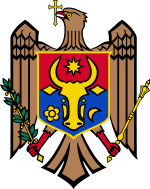 Data naşterii: